Муниципальное автономное дошкольное образовательное учреждение администрации города Нефтеюганска "Детский сад № 20 "ЗОЛУШКА"ПРОЕКТ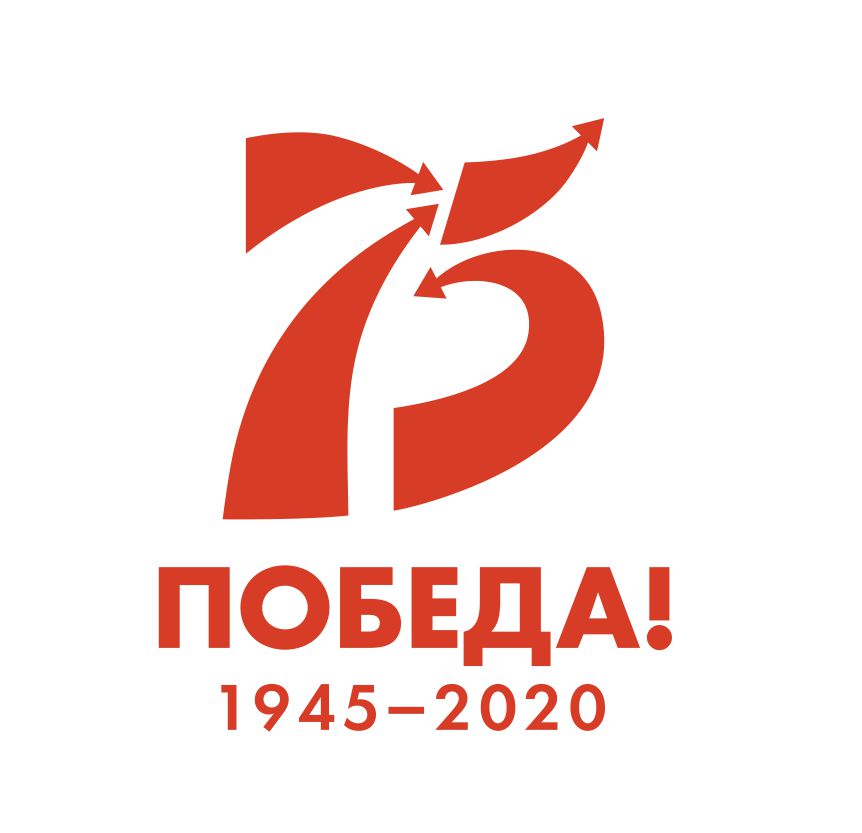                                                                руководитель проекта: Тунгусова М.Г.воспитатель подготовительной "В" группыПлан реализации проекта в подготовительной "В" группе1. Тема: «75 Победа! 1945-2020»2. Сроки реализации: 09.01.2020 - 09.05.20203. Цель: Формировать у детей чувство патриотизма, любви к своей Родине и уважение к участникам Великой Отечественной Воины.
4.Задачи:
1. Формировать у детей первоначальные представления о героическом прошлом нашей Родины.
2. Развивать осознанное отношение к празднику Победы, как результату героического подвига наших прадедов.
3. Воспитывать чувство гордости за свою страну.5. Руководитель проекта - Тунгусова М.Г.6.Продукт проекта - тематическая выставка  «Великая Победа», участие воспитанников в городском  конкурсе чтецов, участие воспитанников в дистанционных конкурсах в номинациях, посвященных 75-летию Дня победы     7. Предъявление проекта (где, в какой форме): онлайн-презентация проекта в  Viber8.Результаты проекта: У воспитанников сформированы представления о героическом прошлом нашей Родины, осознанное отношение ко Дню Победы.Дети испытывают чувство гордости за свою страну, знают о родственниках, воевавших на войне.Воспитанники имеют дипломы победителей Всероссийских, Международных, региональных и городских конкурсов, акций.В группе создана библиотека с произведениями детской художественной литературы о ВОВ.В группе созданы тематические уголки, оформлена экспозиция "Семейные реликвии и их истории".Семьи воспитанников готовы к участию в акции "Бессмертный полк".Знакомимся с семейными реликвиями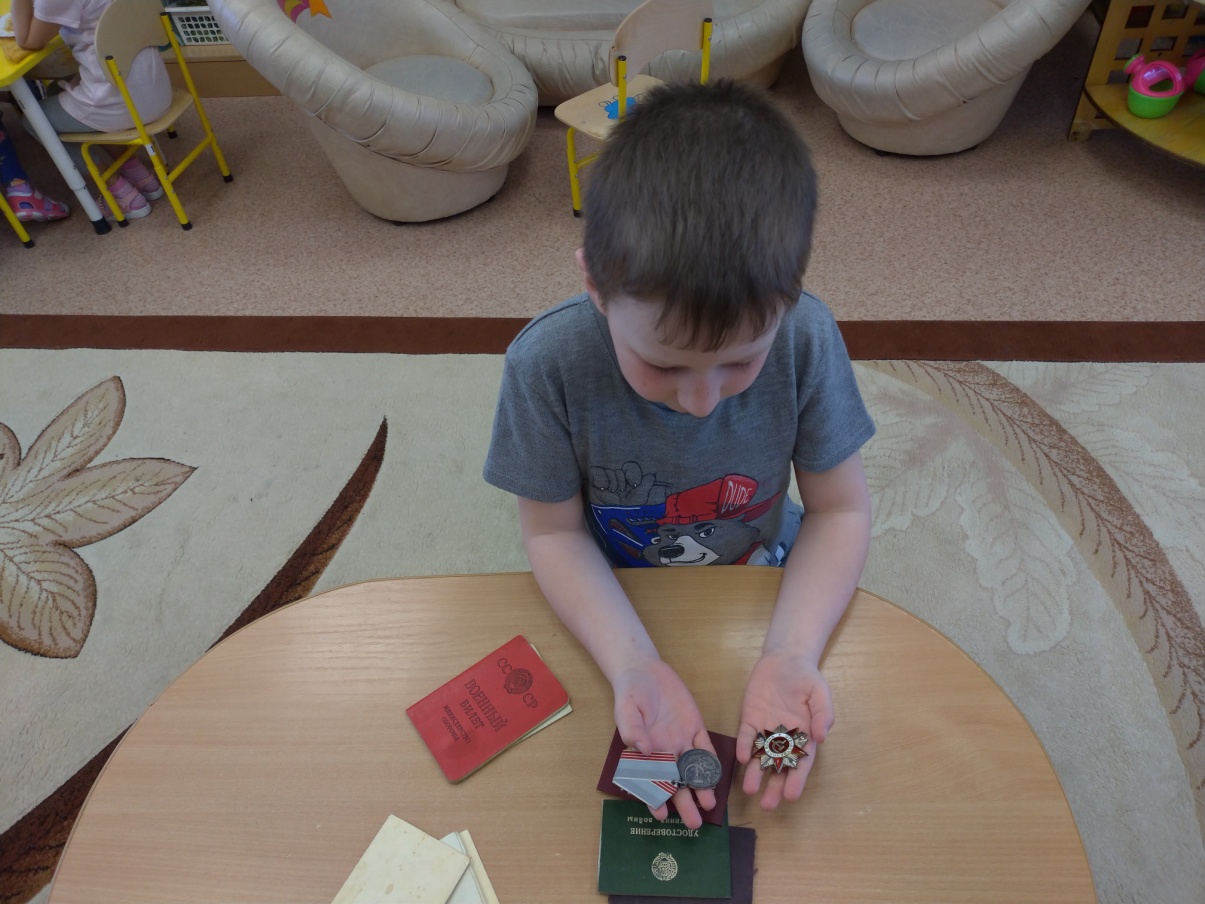 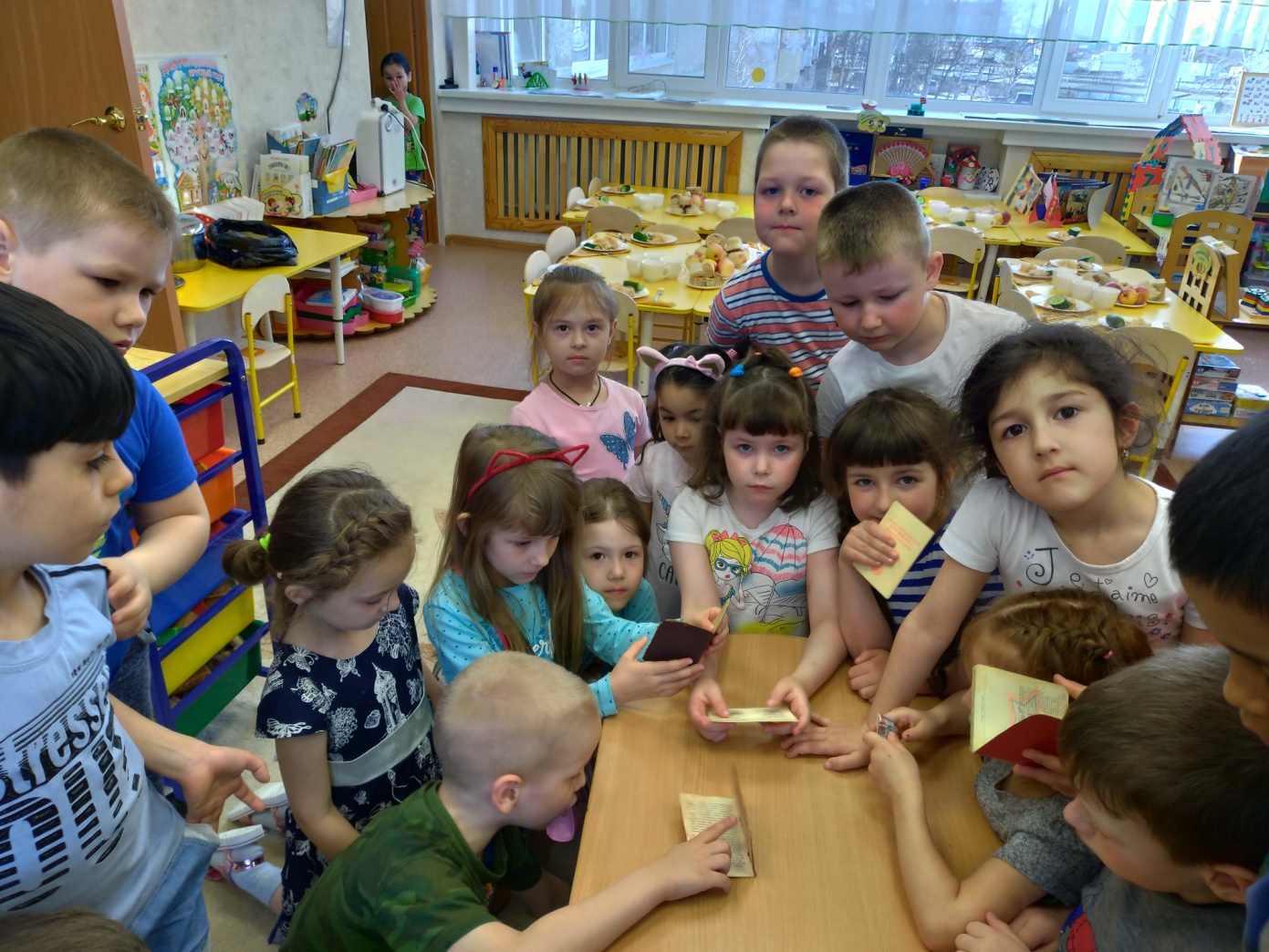 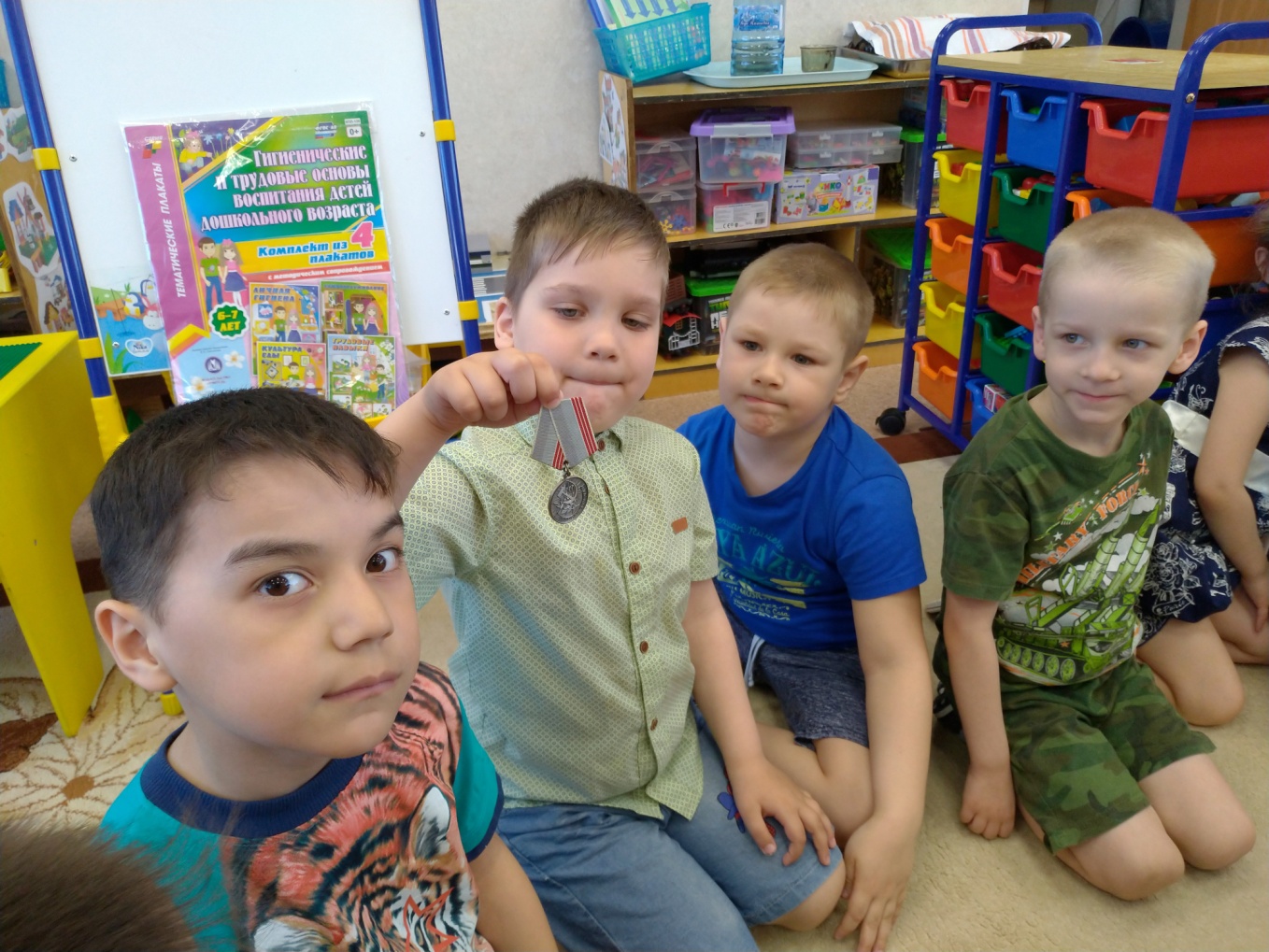 Продукты детского творчества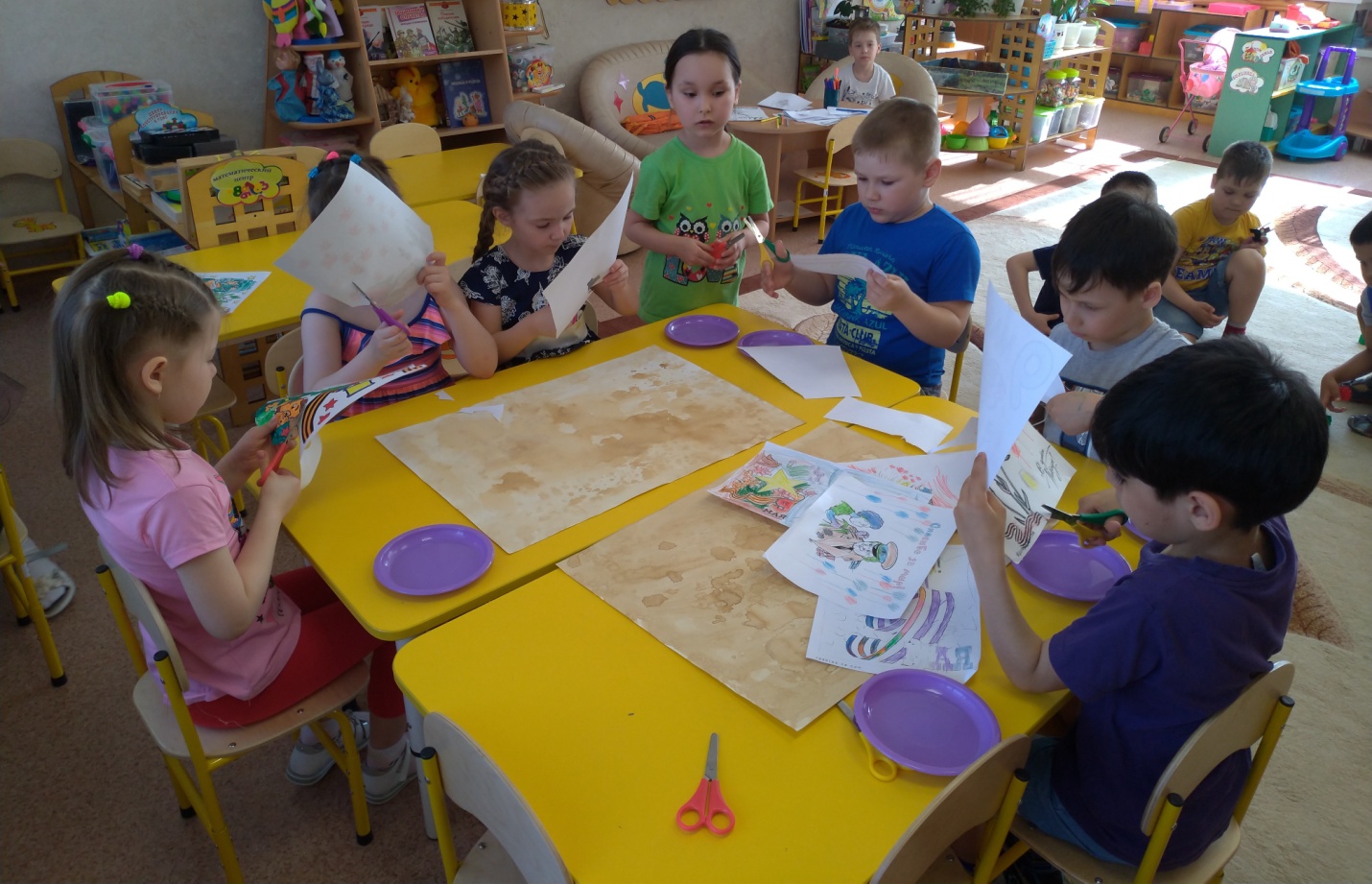 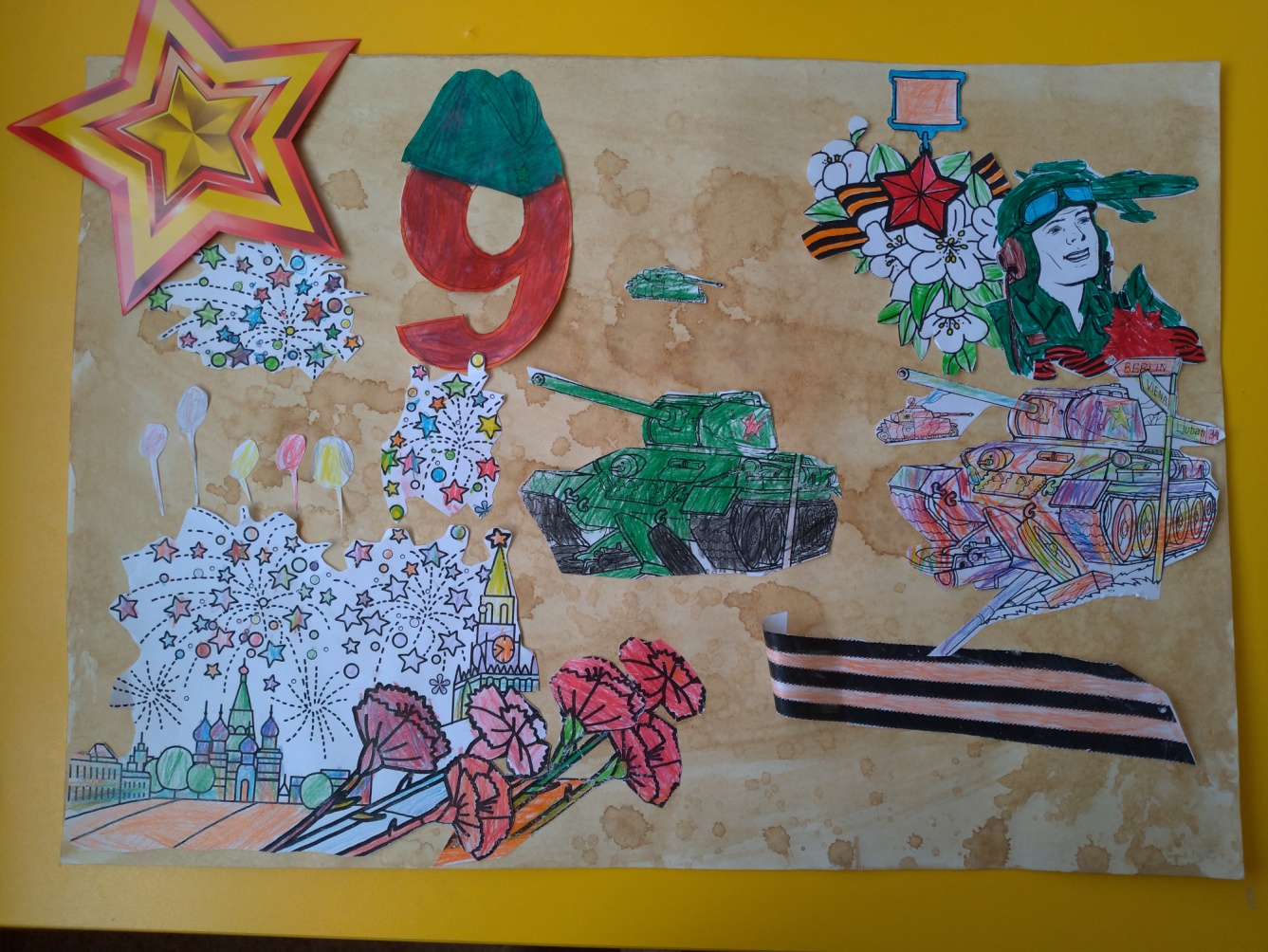 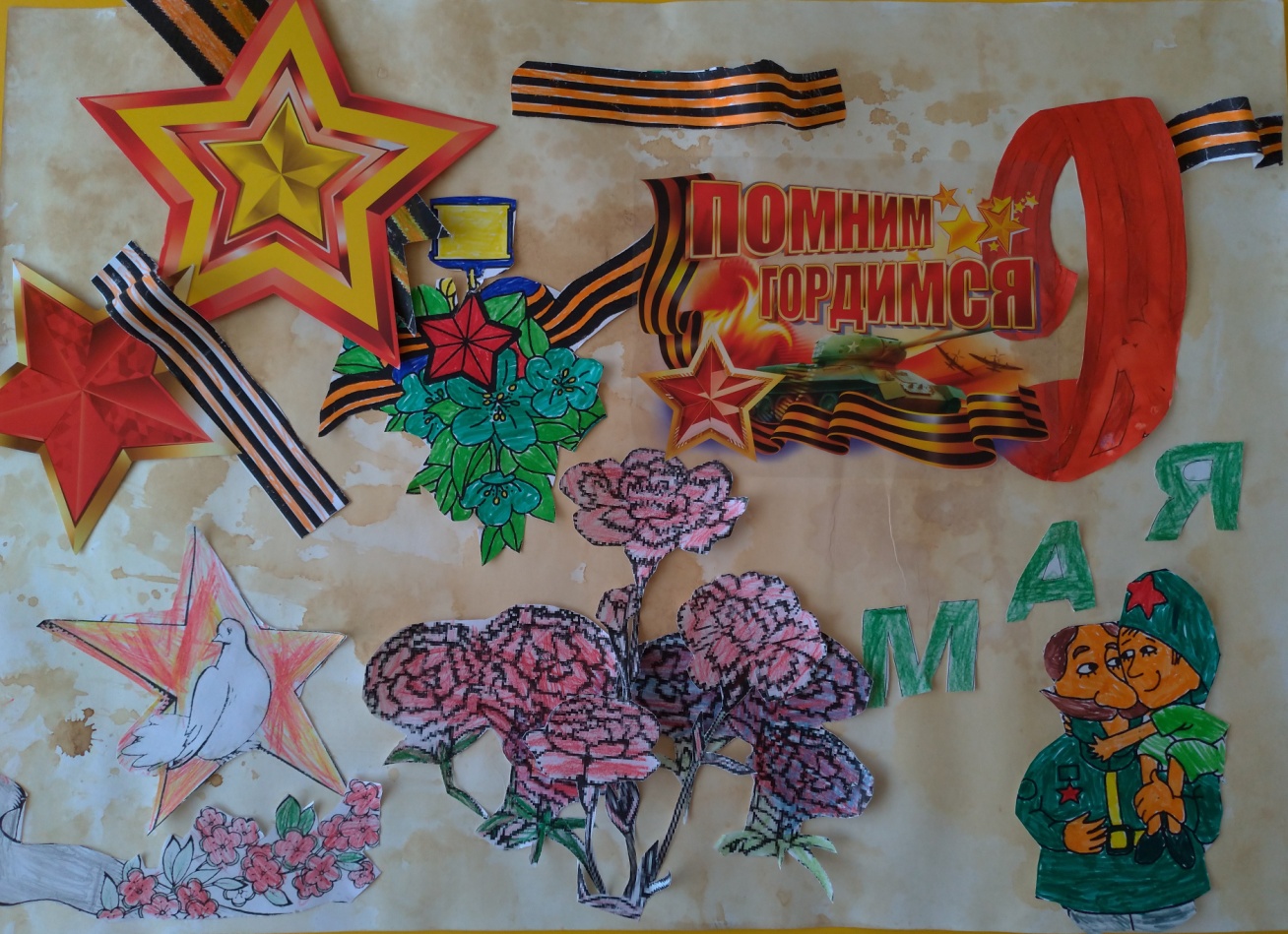 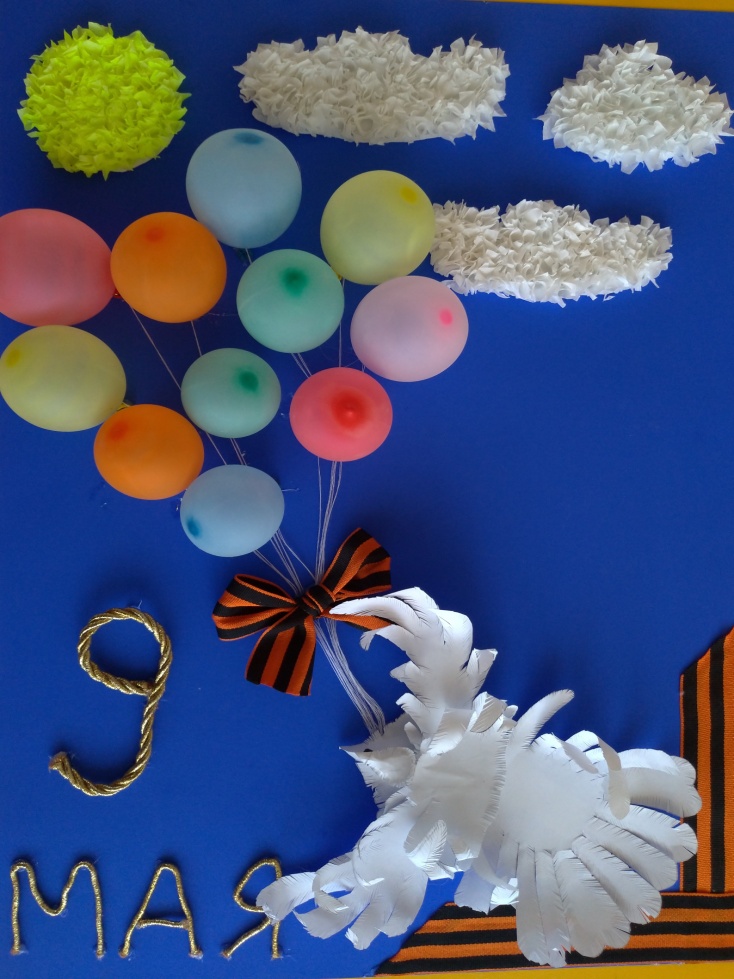 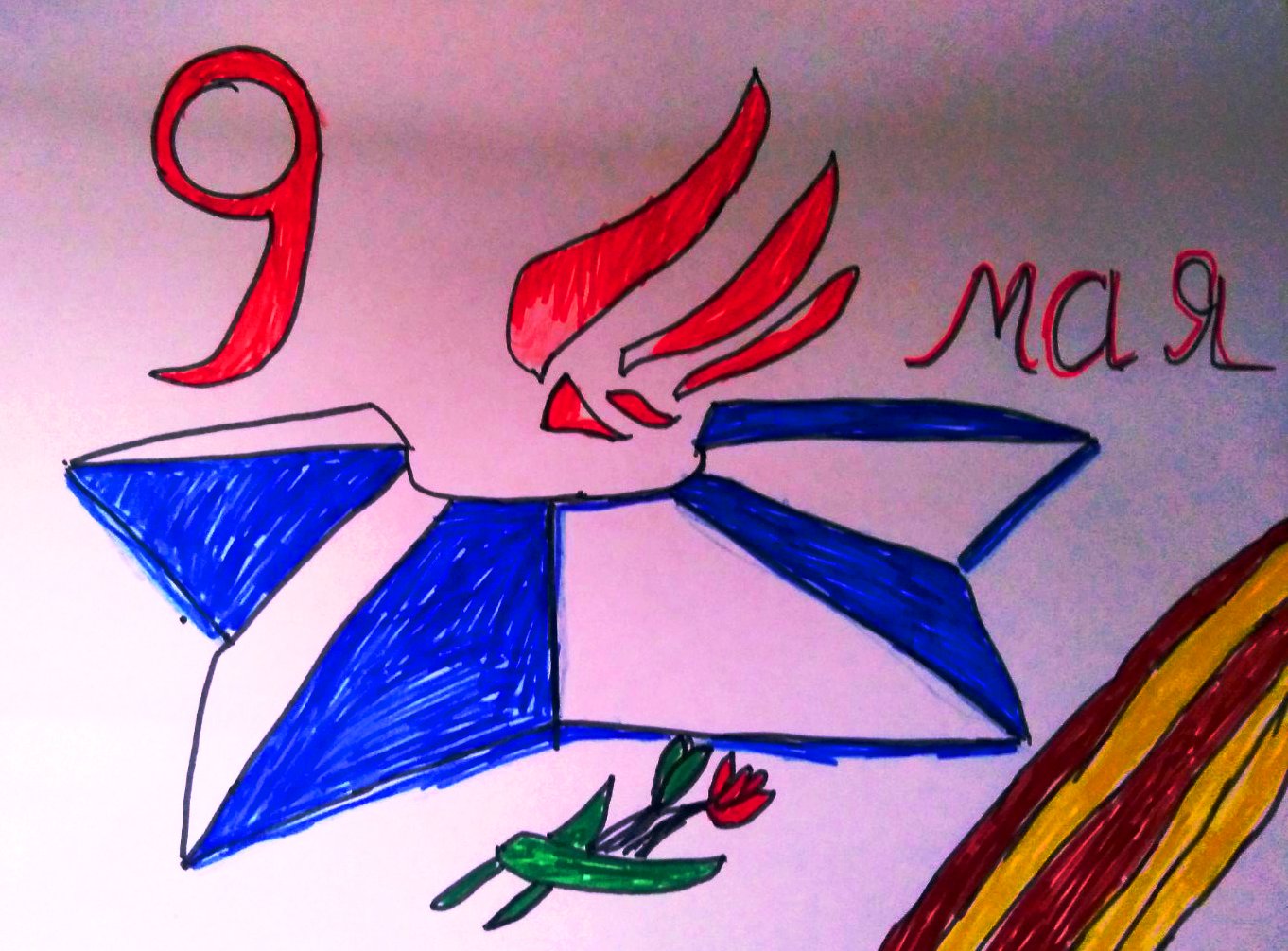 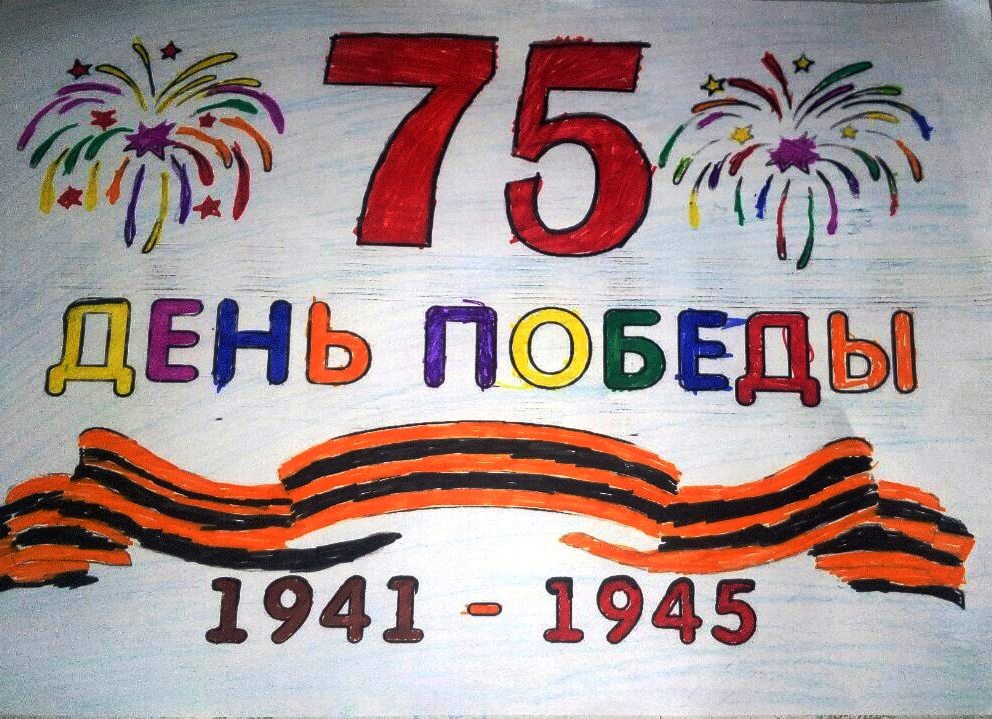 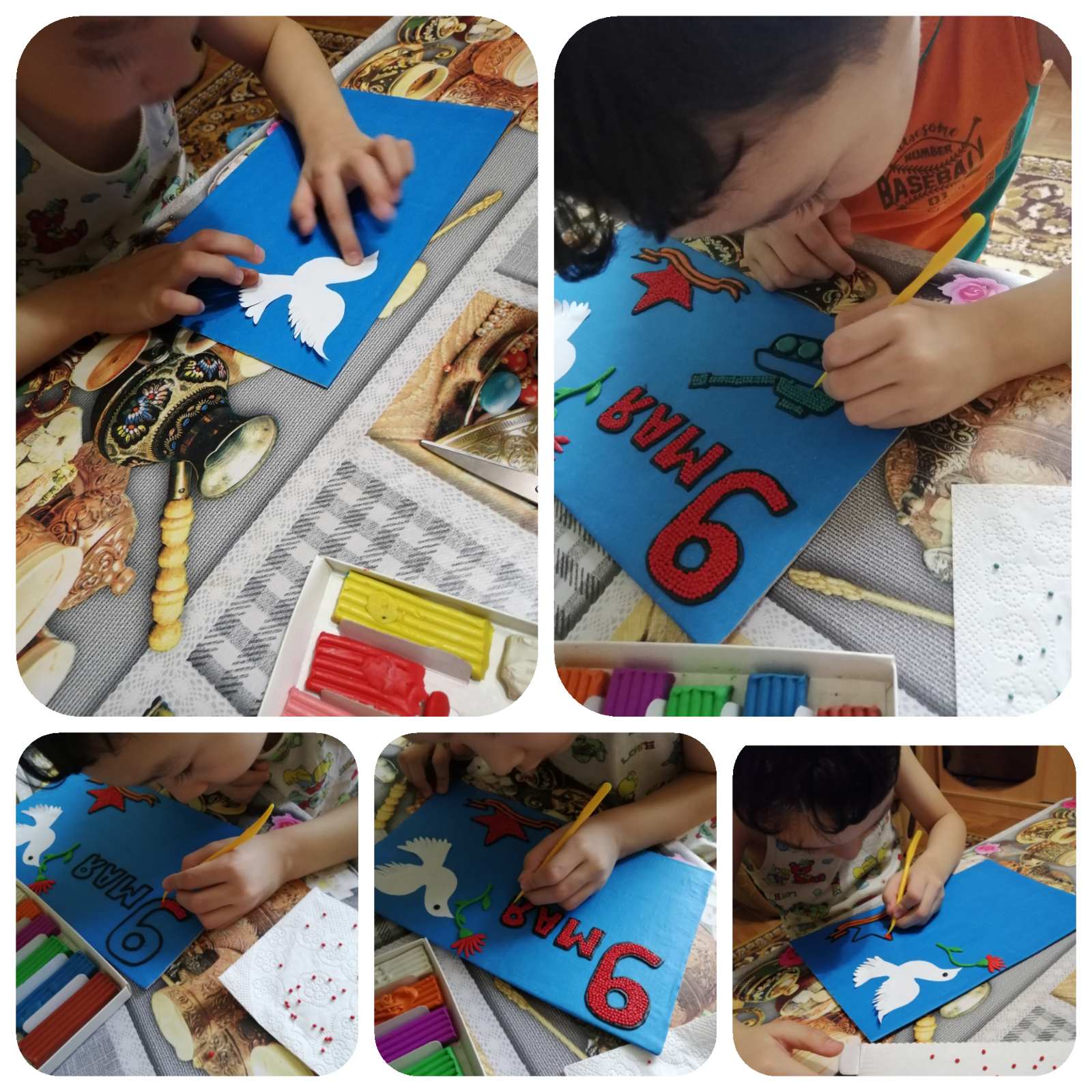 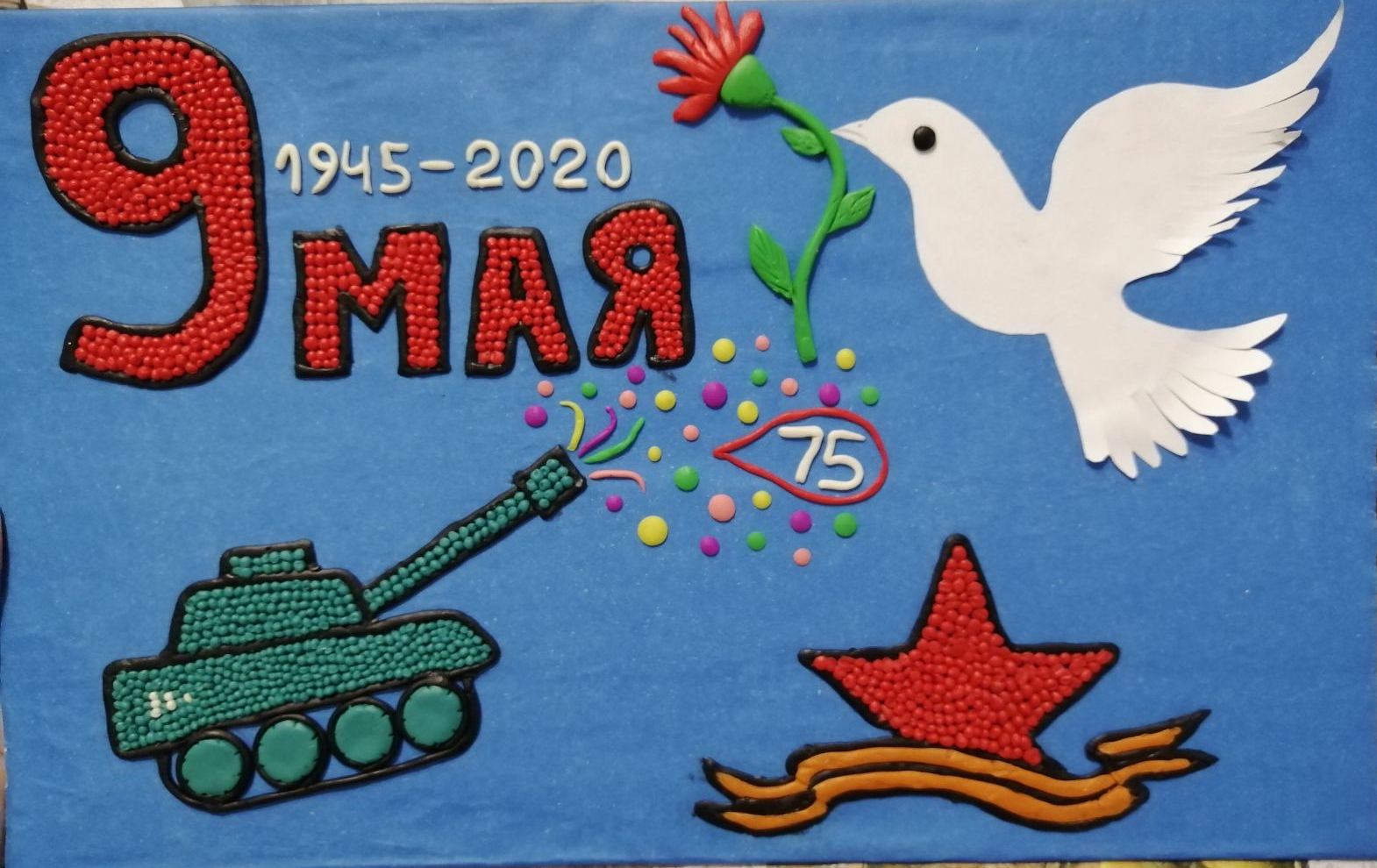 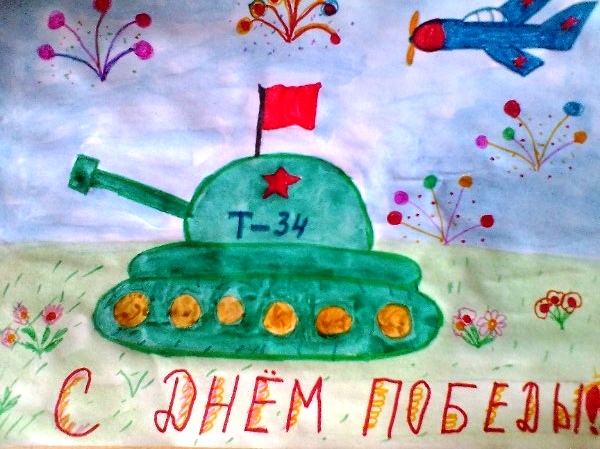 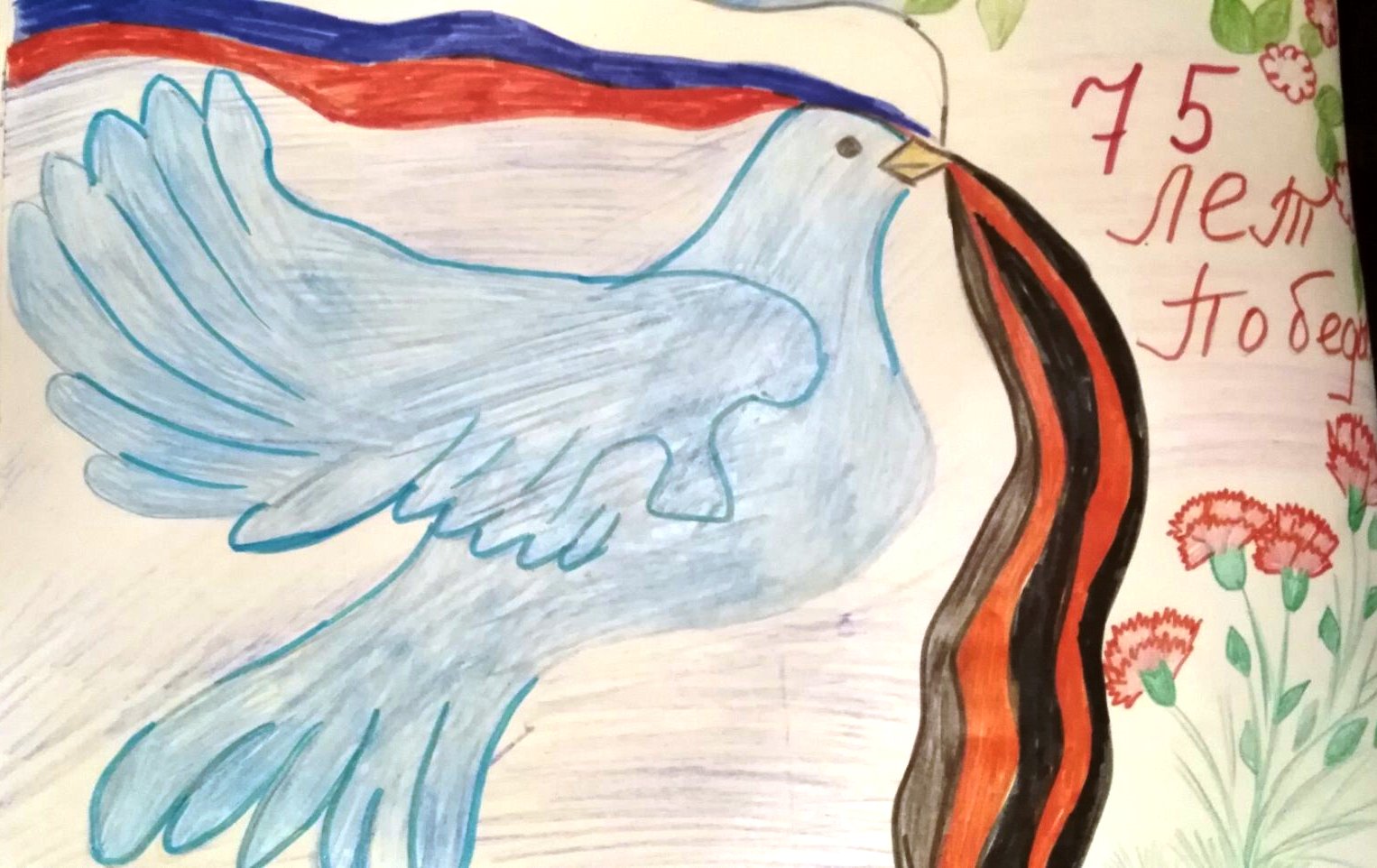 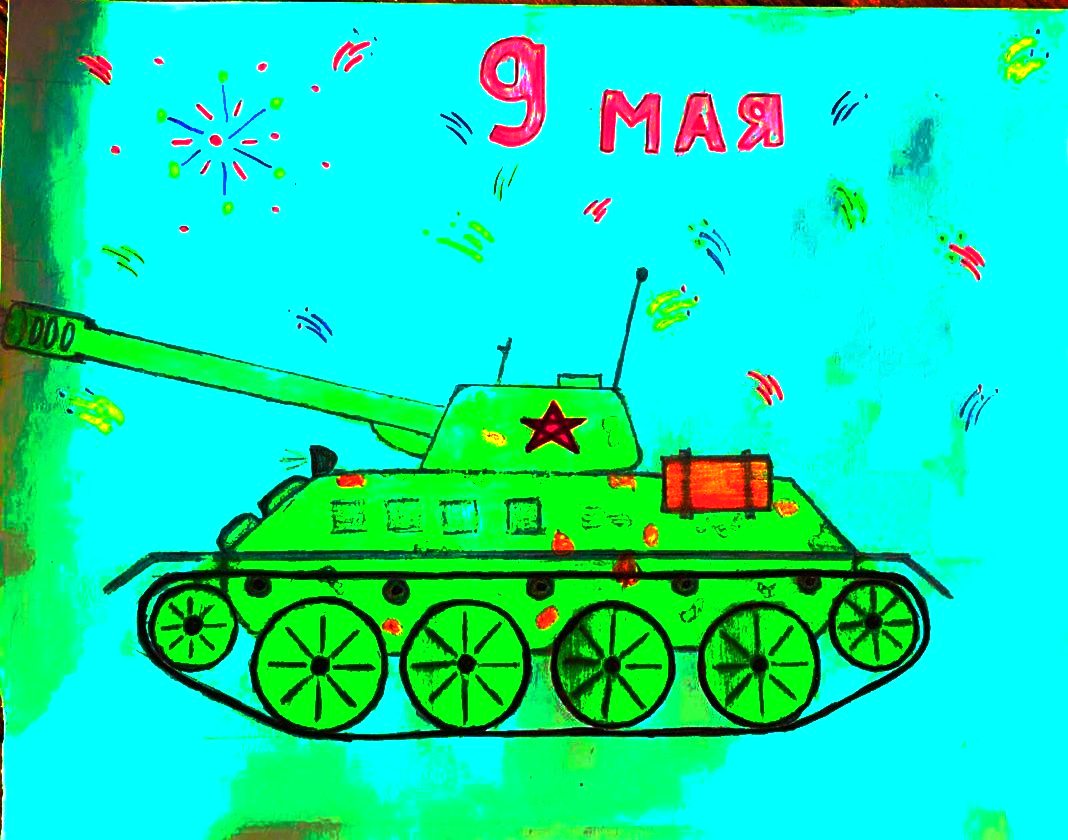 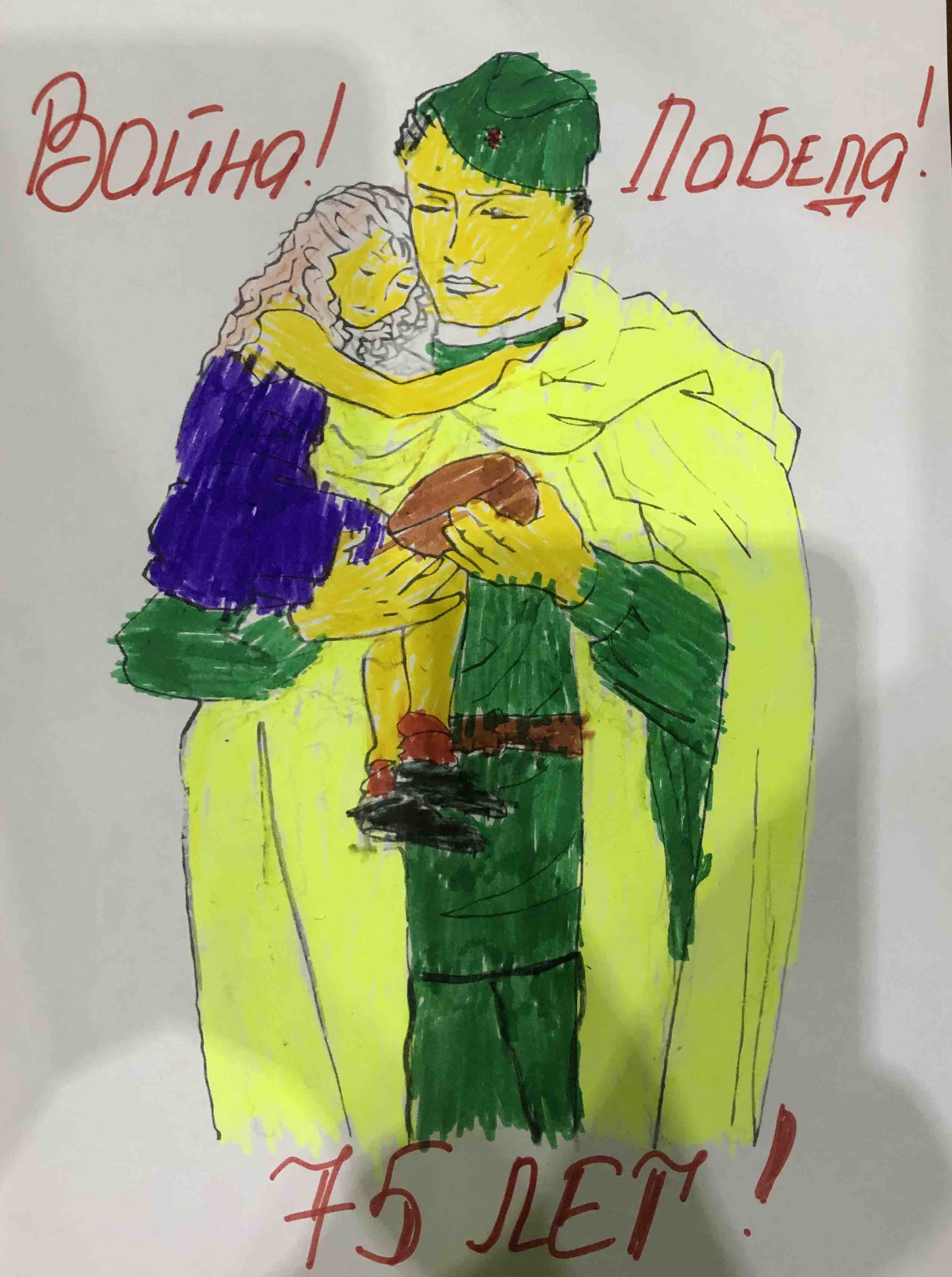 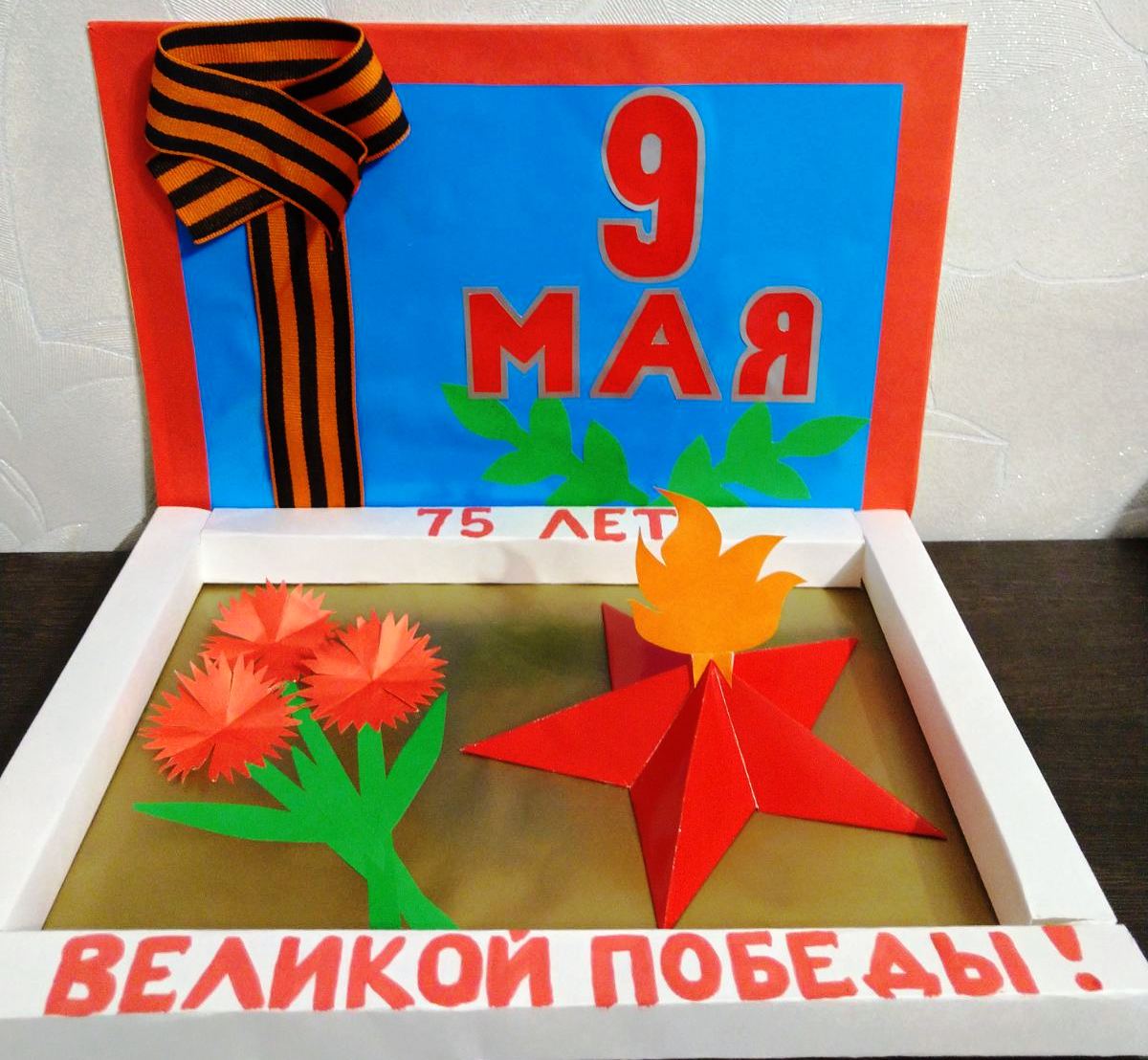 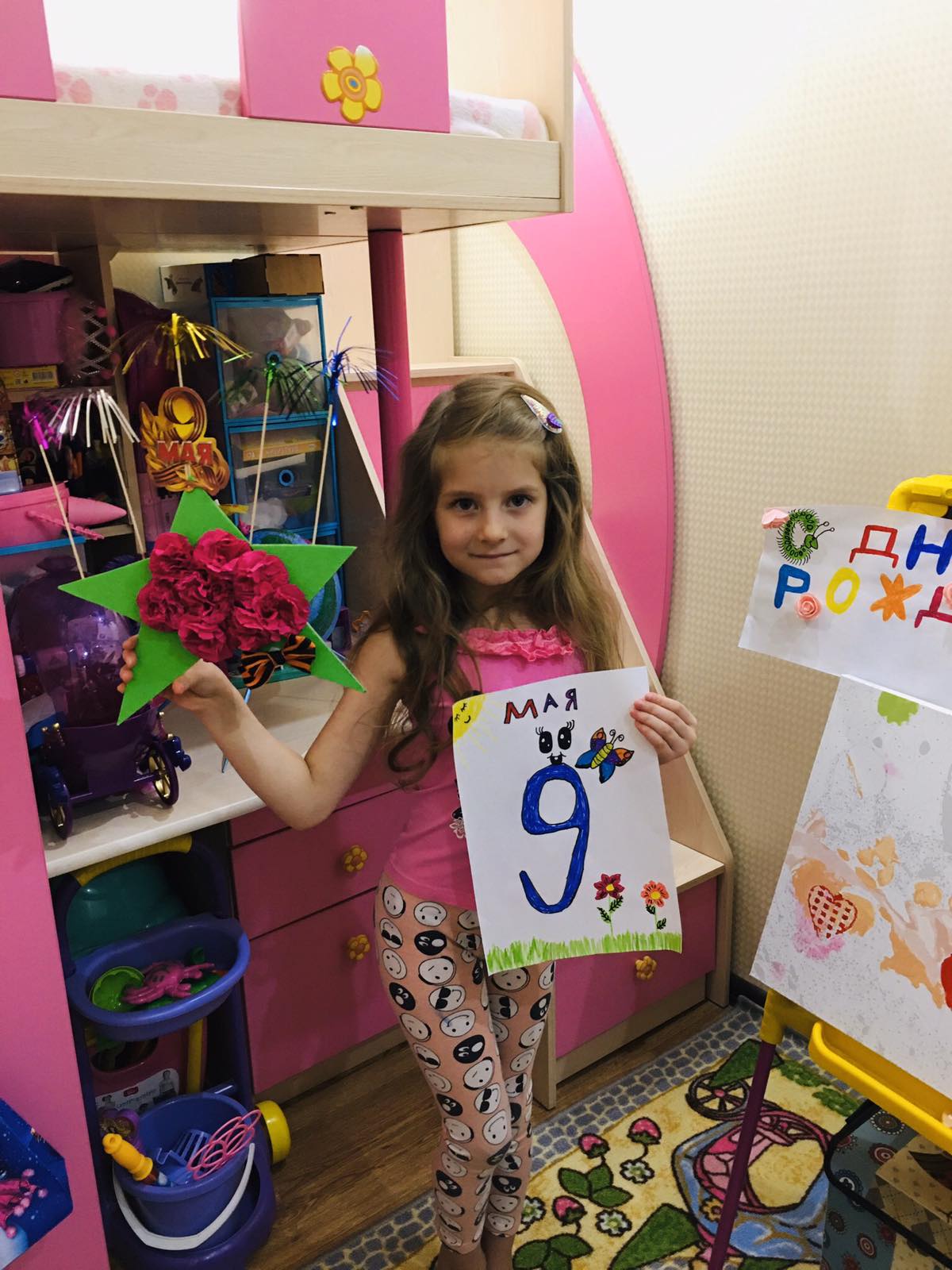 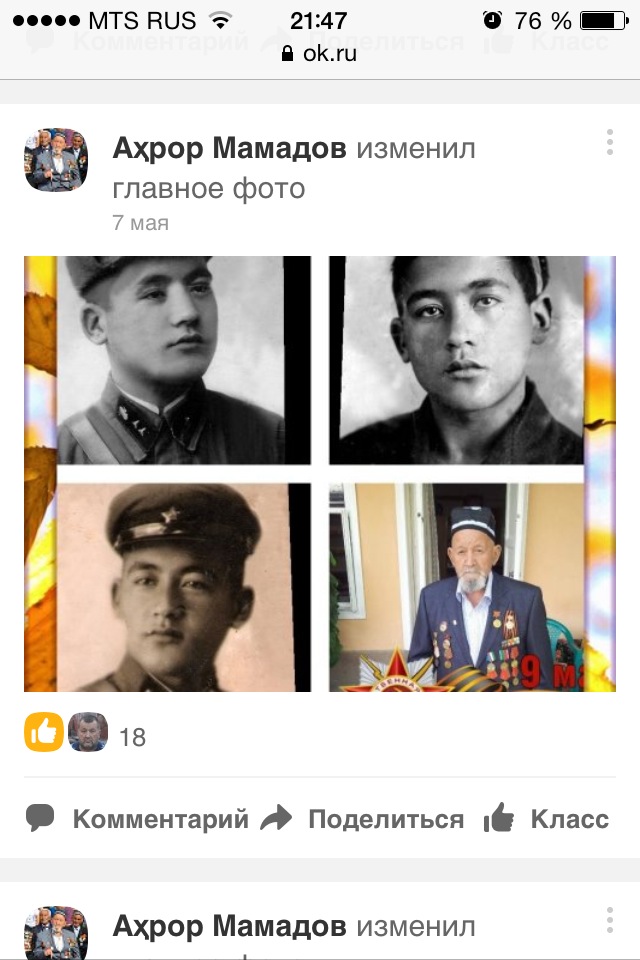 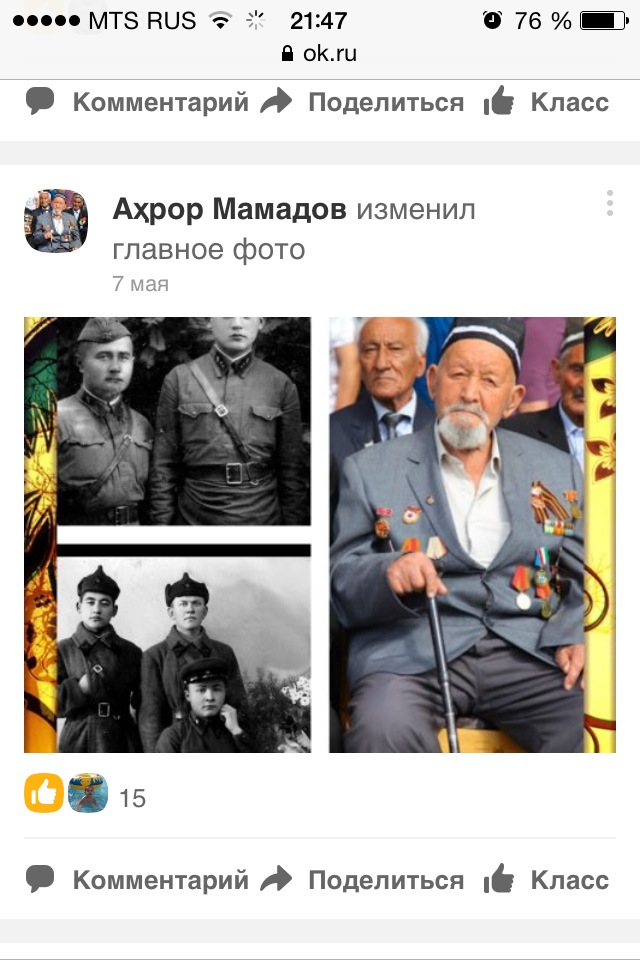 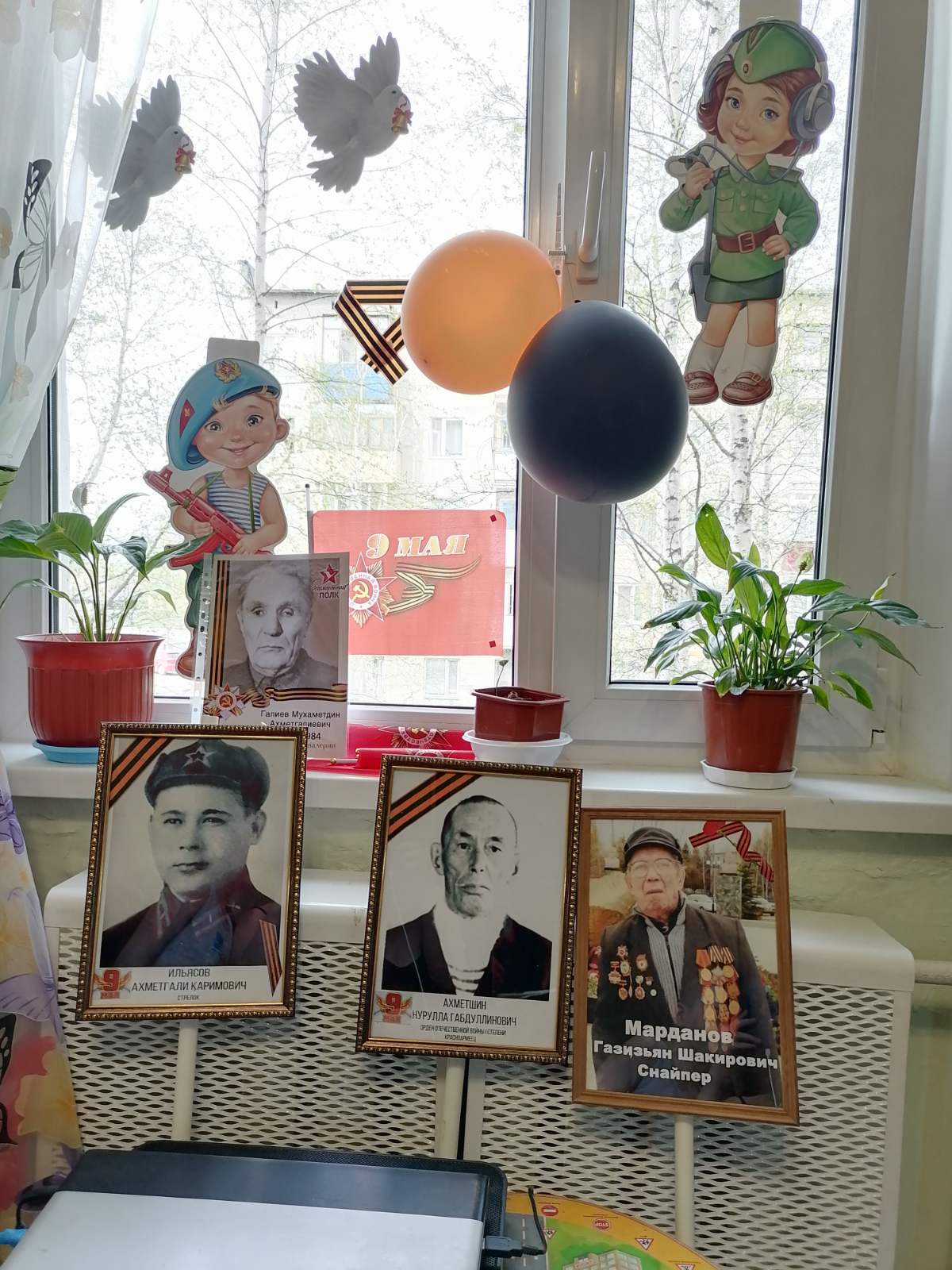 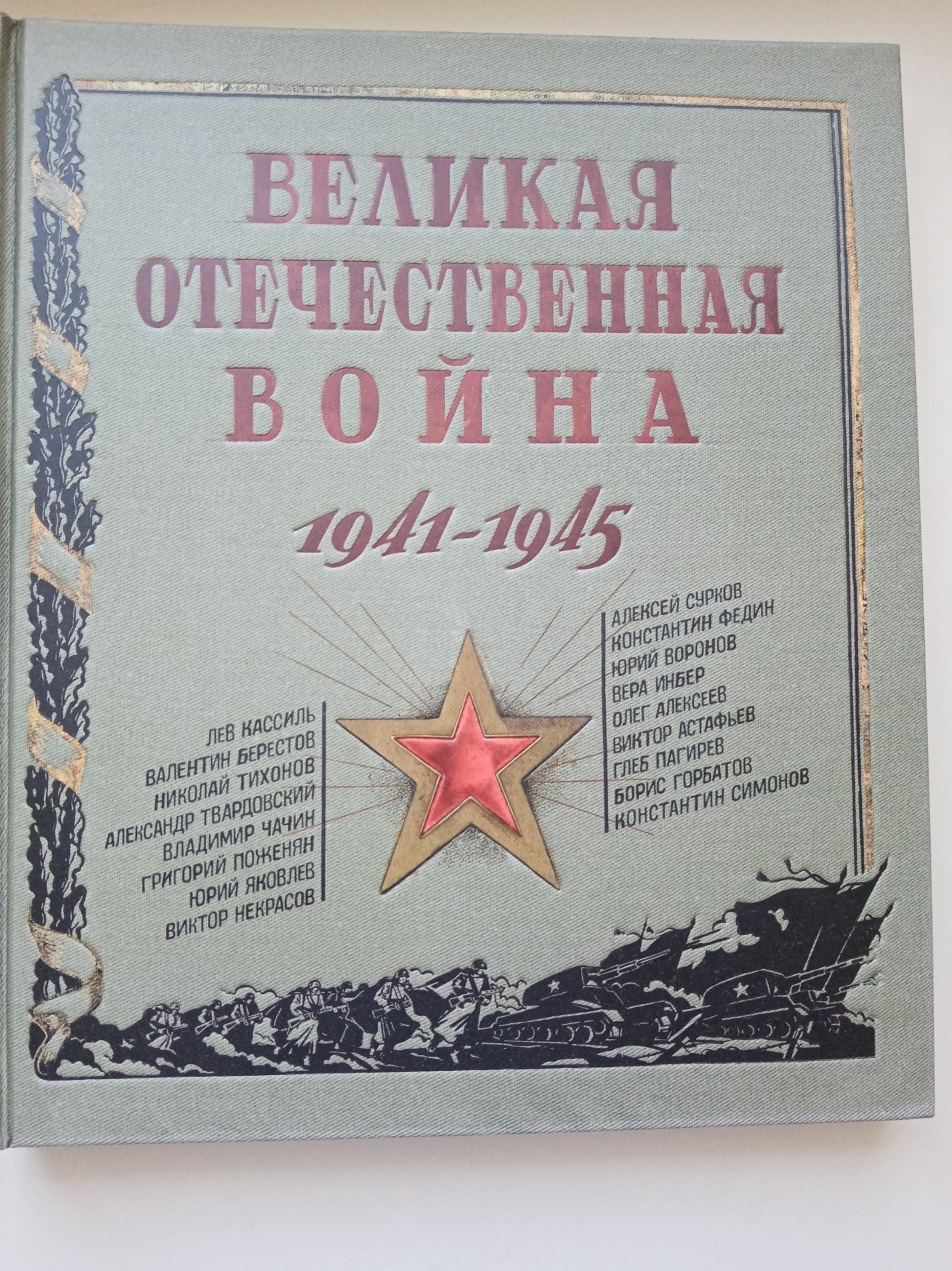 Новинки библиотеки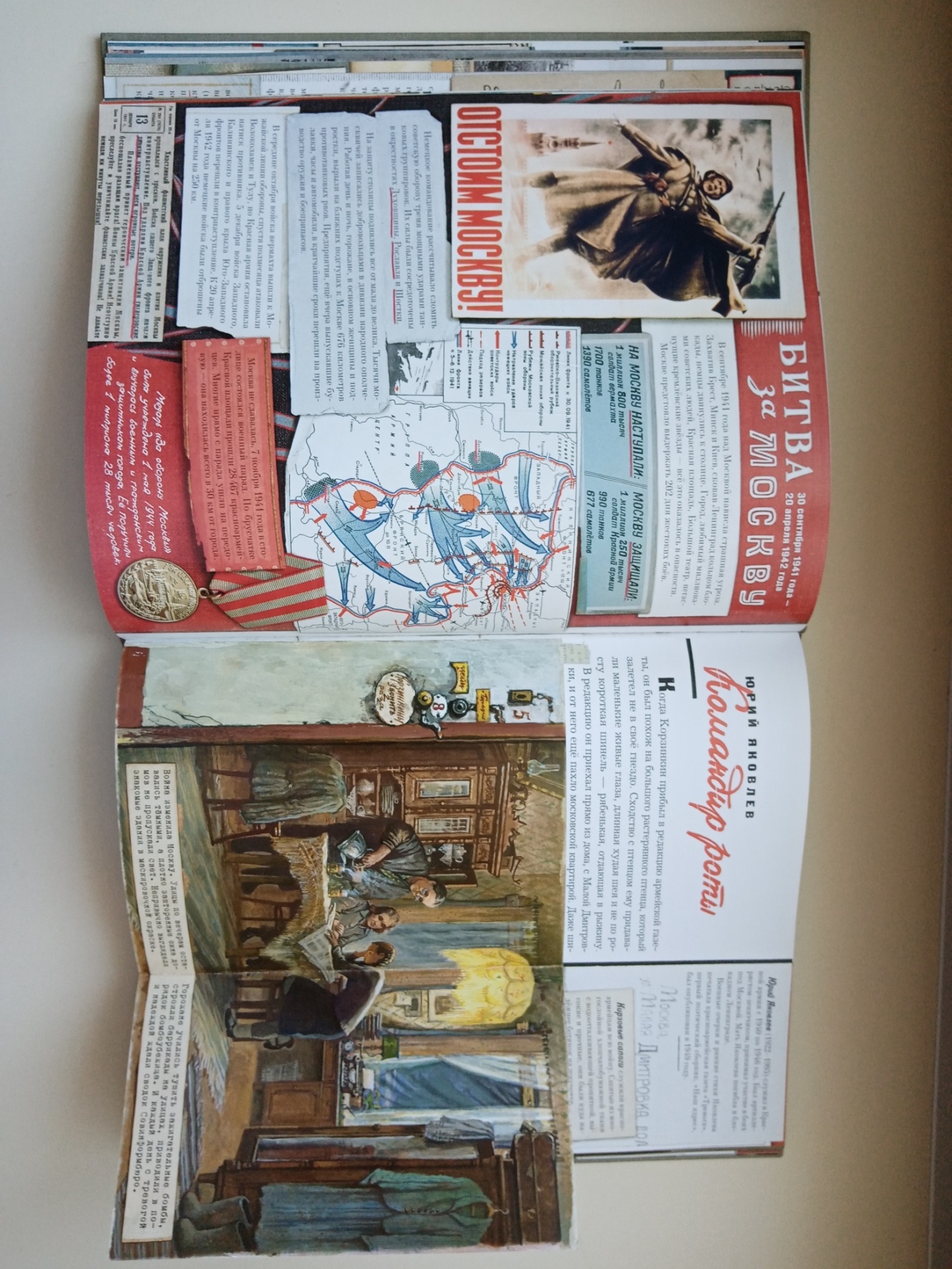 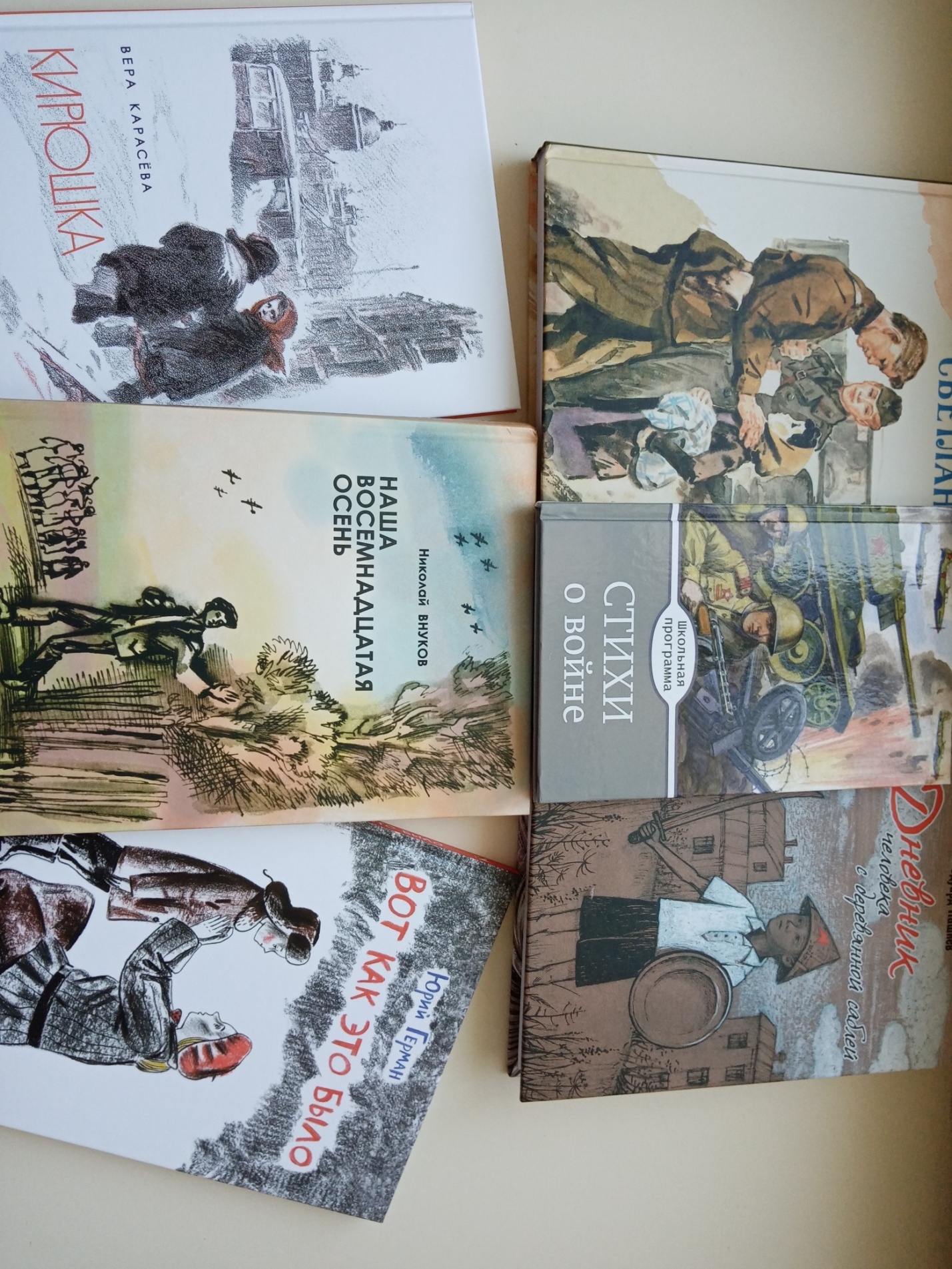 Участие в акции "Окна Победы"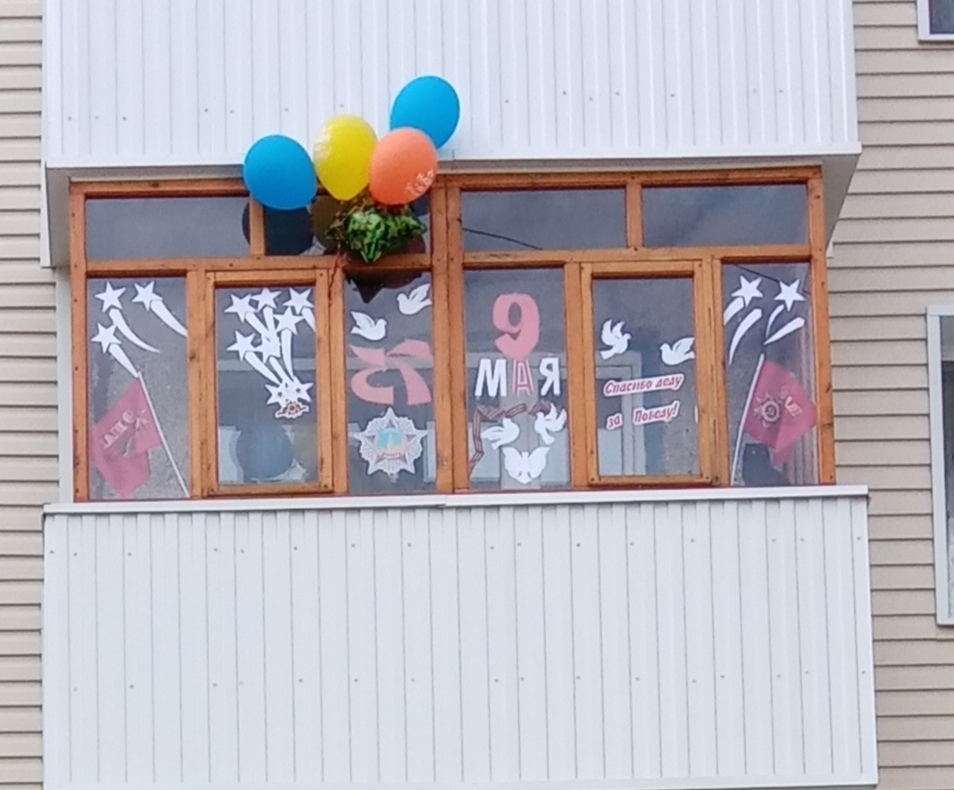 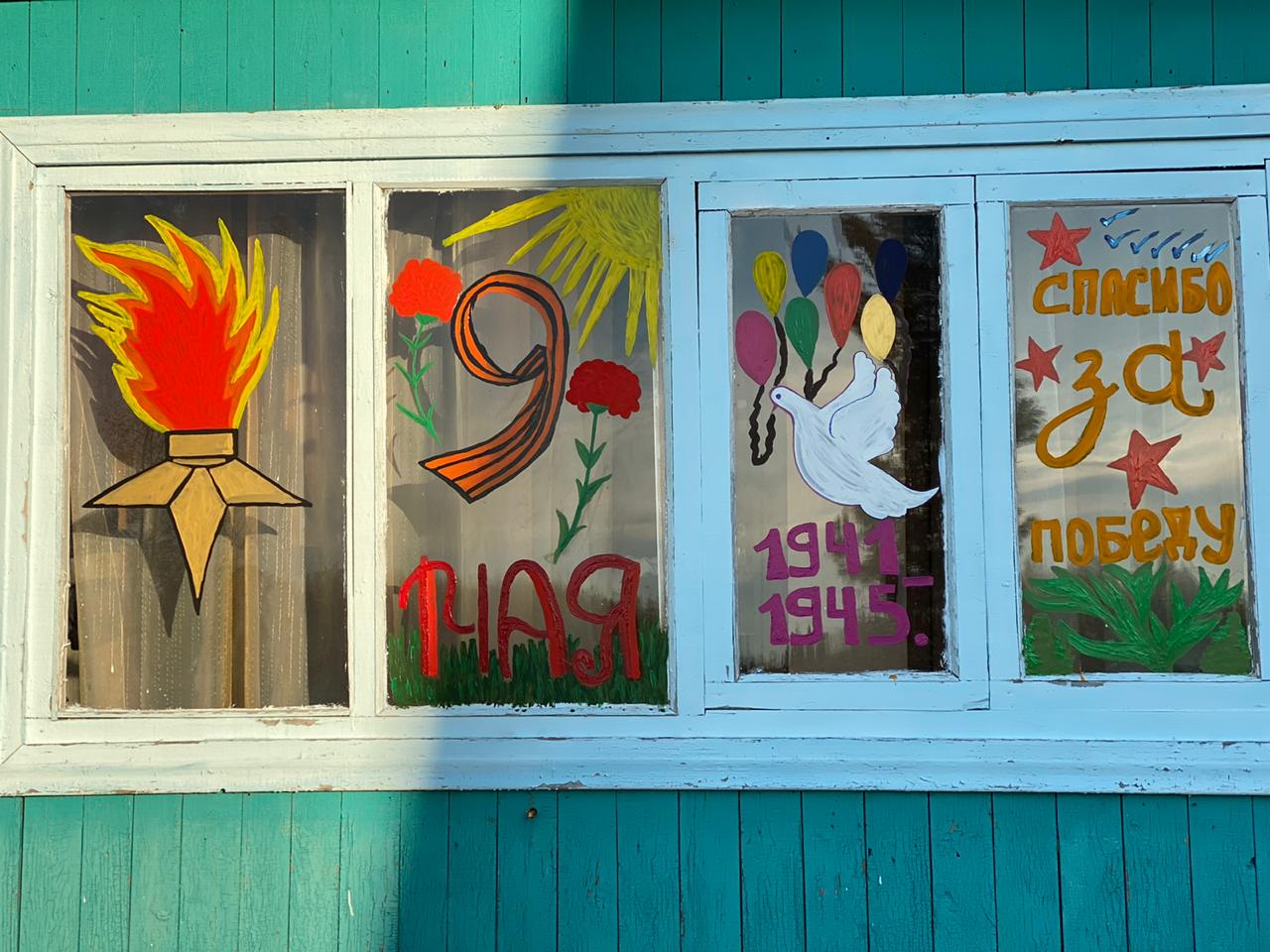 Наши достиженияНаправления деятельностиСроки проведения мероприятийМероприятия совместной работы с воспитанникамиМероприятия по взаимодействию с родителямиПознавательное развитиеянварь-майЦикл бесед о ВОВРабота с интернет ресурсамиПривлечение родителей к сбору материалов  по теме проектаПознавательное развитиеянварь-майЦикл НОД под рубрикой "Никто не забыт, ничто не забыто!"Просмотр видео фильма «Минута памяти»Совместная работа родителей с детьми на тему: «Этих дней не смолкнет слава» Познавательное развитие23 январяБеседа «Боевая слава героев» с демонстрацией иллюстративного материала,  боевых наград, красноармейских книжек...Консультация для родителей "Что прочитать детям о Великой Отечественной Войне"Познавательное развитие мартОформление экспозиции "Семейные реликвии и их истории"Речевое развитиемарт-майЧтение художественной литературы о ВОВ 
Консультация "Как рассказать ребенку о Дне Победы"Речевое развитие5 мартаРассказывание по картине  «Праздник Победы»Речевое развитие12 мартаБеседа с использованием демонстрационного материала "Наши защитники"Рекомендация по подготовке к акции "Бессмертный полк"Речевое развитие19 мартаСоставление рассказа «Мой дед - герой»Рассказать детям о родственниках, воевавших в годы ВОВРечевое развитиеянварь-майСоздание библиотеки, пополнение библиотеки книгами о ВОВОрганизация семейного чтения, выдача книг на домРечевое развитиефевральУчастие воспитанников в городском конкурсе чтецов, посвящённых 75-летию Дня Победы Подготовка к конкурсу, индивидуальная работаРечевое развитиемартУчастие воспитанников в смотре-фестивале, гала концерте в г.СургутОрганизация поездки к месту проведения мероприятийСоциально-коммуникативное развитие6 февраляДидактические игры «Чья форма», «Что изменилось», «Военный транспорт»Консультация  (дистанционно)«Патриотическое воспитание маленького гражданина России»Социально-коммуникативное развитиеапрельСоздание постер-плакатов "Победа в сердце поколений"Предложить родителям рассказать детям о родственниках-участниках ВОВСоциально-коммуникативное развитиеянварь-майСоздание мини-музея "Мы память бережно храним"Сбор иллюстративного информационного материалаСоциально-коммуникативное развитие13 февраляСюжетно/ролевая игра "На границе"Социально-коммуникативное развитие20 февраляТематический досуг «Пусть дети не знают войны»Подготовка фоторепортажаХудожественно-эстетическое развитие13 апреляРисование "День Победы"Подготовка к конкурсамХудожественно-эстетическое развитие20 апреляИзготовление открыток ветеранамХудожественно-эстетическое развитиедо 9 маяРазмещение творческих работ на сайтах  конкурсовРазмещение детских работ и наград в ViberХудожественно-эстетическое развитиеянварь-майТематические музыкальные минутки "Песни военных летХудожественно-эстетическое развитиеапрельОформление выставки детских работ "Помним, гордимся!"Физическое развитиеянварь-майПодвижные игры «Самолёты""Меткий стрелок""Разведчики""Кто быстрее соберётся по тревоге"Познакомить родителей с подвижными играми по теме проекта